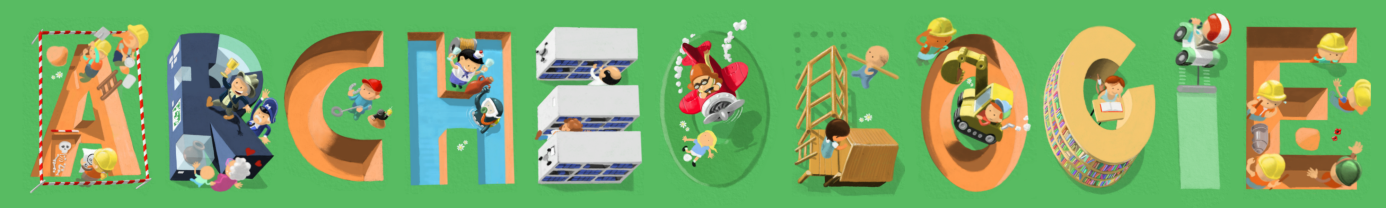 Invulpersbericht In dit document geven we je graag een aantal tips bij het opstellen en versturen van een persbericht voor jouw activiteit. Een invulpersbericht vind je op de volgende pagina. Je bent natuurlijk vrij om deze tekst naar eigen wens te wijzigen. Tips voor het opstellen en versturen van een persbericht: Formuleer je boodschap  kort en krachtig en zorg voor een opvallende titel. De pers krijgt dagelijks verschillende persberichten binnen en moet keuzes makenGebruik actieve zinnen. Schrijf het persbericht in de derde persoon (vernoem altijd je organisatie en eventuele partners). Zet het persbericht in de e-mail en niet in de bijlage. Stuur een of twee foto’s mee, die de sfeer van je activiteit oproept. Wij vinden het ook leuk als je het logo van de Archeologiedagen toevoegt. Plaats de e-mailadressen van de redacties en journalisten in bcc en zet jouw e-mailadres als ontvanger.Verstuur je persbericht niet te vroeg. De media houden van actualiteit. Stuur daarom je persbericht maximaal twee weken voor de Archeologiedagen plaatsvinden (rond 6 mei 2022). PERSBERICHT<Pakkende titel voor je persbericht><Intro (vet): korte informatie over je activiteit (wie, wat, waar/tijd, wanneer, waarom)><Inhoud: ga dieper in op de details van je activiteit, wek nieuwsgierigheid op. Gebruik actieve zinnen en wees kort en krachtig.….><over Archeologiedagen:> De Archeologiedagen zijn dé kans om in je buurt archeologie te beleven.  Onze bodem zit vol met boeiende verhalen die jong en oud laten kennismaken met hoe we vroeger leefden.. Op 20, 21 en 22 mei kan je proeven van het boeiend verleden onder onze voeten. Bekijk alle activiteiten op www.archeologiedagen.be_________________________________________________________________________________Voor redactie:Aanbod aan de pers:
Interesse in een interview of een fotoshoot op onze activiteit? Laat het ons dan weten! Wij zorgen voor een programma op maat. Contactgegevens: <Naam contactpersoon>, <e-mailadres> en <telefoonnummer>.Voor meer informatie over de Archeologiedagen: info@archeologiedagen.be of 016 26 76 10. 